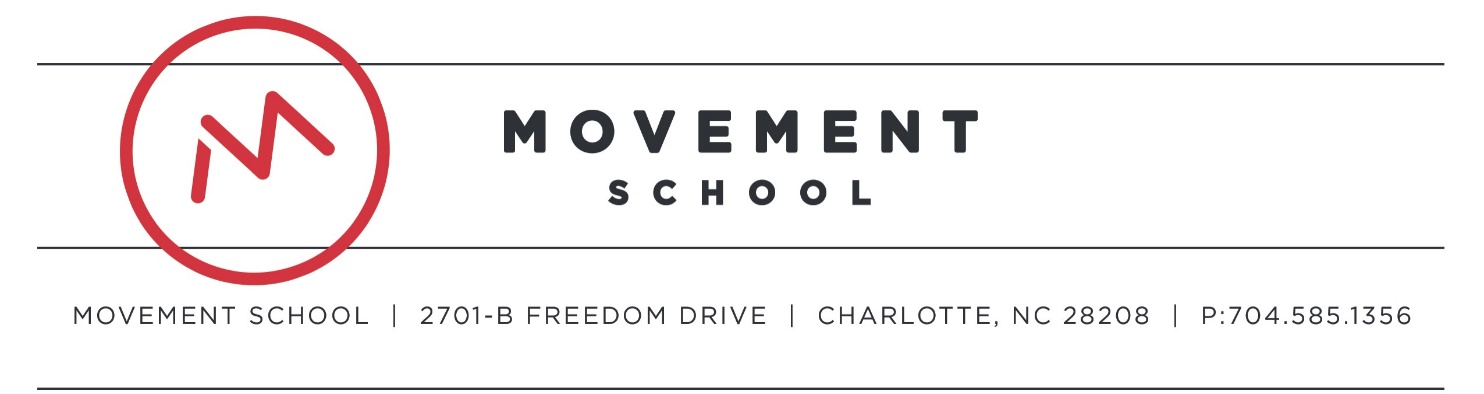 Movement School East  Front Office Managaer Job DescriptionMovement East is a free, public charter school primarily serving the east Charlotte community through providing a school that is committed to excellence in character and academics.  We believe in creating life-long learners who have a clear sense of self, a genuine appreciation for others, and a commitment to positively impacting our community and world. We are seeking a Front Office Manager to join our team to serve our students, families, and community. Job Title:Front Office ManagerGeneral Summary:The Front Office Manager leads and manages the front office of our school. S/He embodies the friendly, warm, and caring nature of our school while ensuring the front office operates smoothly and effectively. With attention to detail and organization, the Front Office Manager is the epitome of hospitality.The Front Office Manager supports the Director of Operations and other members of the leadership team to support systems and procedures Duties and Responsibilities:Work with the School Director and Director of Operations to create/implement systems and procedures to ensure the safety and well-being of our students and families within the front office areas (i.e. reception area, lobby, administrative wing, etc.)Receive and manage phone calls to the schoolOversee the daily operations of the front office areasOversee the staff lounge Support the Director of Operations to ensure supplies are stocked throughout the school year Support the Director of Operations with student enrollment Support the Director of Operations with managing staff leave requestsSupport the school leadership team in constructing class rosters Support the school leadership team in scheduling meetings/eventsPerform all other duties as assigned by the School DirectorSkills and Characteristics:Commitment to the mission of Movement School East Demonstrate a relentless drive to improve the minds, character, and lives of students both in and out of schoolEagerness to learn and a growth mindsetHigh level of personal organization and planningOpenness to feedback, and confidence in giving feedbackExcellent communication skills with diverse constituents (teachers, students, parents, and other stakeholders)Team player who is mature, humble, has a strong work ethic, follows through, and is committed to the challenge of excellently educating all studentsStrong critical thinking skillsDemonstrate grit and personal responsibilityAbility to think strategically and innovativelyProactive problem-solver who can work successfully in a high-paced environmentExcellent communication skills, both verbal and writtenExcellent computer skills (including Microsoft Office, Word, Excel and Access)Ability to learn new systems and programs quicklyStrong time management skills; ability to manage multiple tasks simultaneously and meet tight deadlinesAbility to maintain a calm, professional demeanor in the face of competing demands and external pressuresDisplay maturity and ability to work independentlyWelcoming and positive presence, sense of humorEducation and Qualifications:A high school diploma with a 3.0 GPA (min.)Experience working with a diverse population of peopleCompensation:Salary for this position is competitive and commensurate with experience. Additionally, Movement Schools offer a comprehensive benefits package.